PARENT QUICK GUIDE FOR COVID-19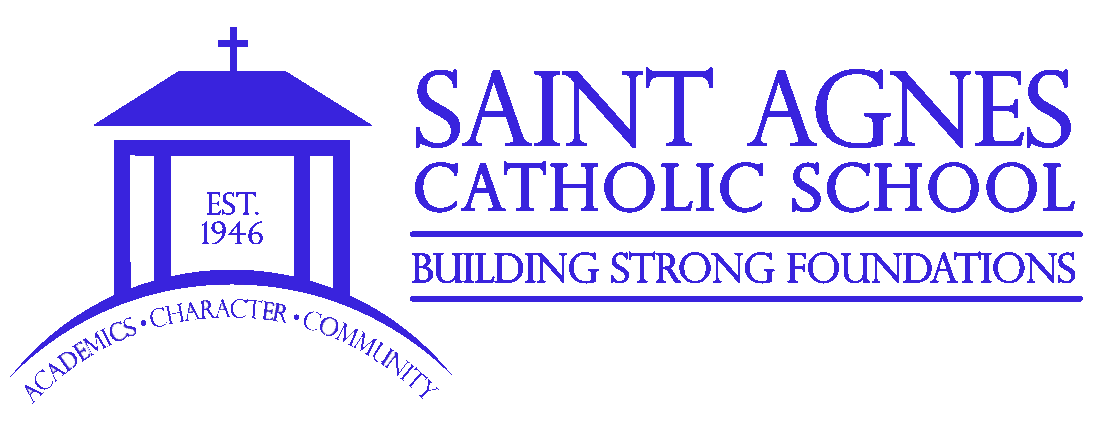 